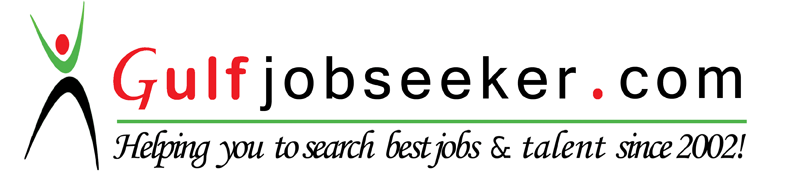 Whats app  Mobile:+971504753686 Gulfjobseeker.com CV No:1573884E-mail: gulfjobseeker@gmail.comPersonal Information’s:                   Date of Birth: 14 April,1993Marital Status: Single  Gender: FemaleObjective:Looking for a highly rewarding career where I can develop my skills and be a part of dynamic ambitious company, and to gain multiple experiences from it.Education:2011-2015: Beirut Arab University (BAU)   Degree of Bachelor of Banking and Finance with an average of B (fresh graduated)2010-2011: Lebanese Baccalaureate ( Economic and Social Department )2008-2011: Al Jallile High SchoolExperience:Training in Arab Finance House SAL (Islamic Bank), from 26/12/2014 to 17/04/2015 at the Electronic Banking Services Department.Certificate:13 February, 2014: International Computer Driving Licence (ICDL Certificate).Computer Skills:Microsoft Office (Word, Excel, Power point, Access).Languages: English Arabic (Native)	